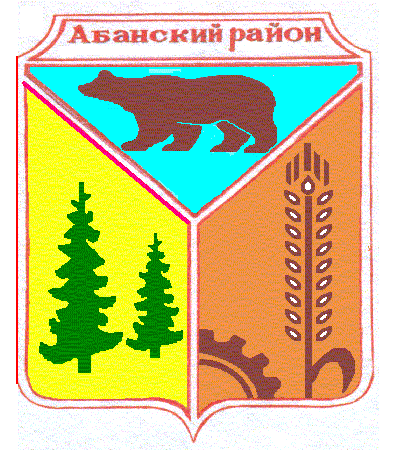 АДМИНИСТРАЦИЯ ДОЛГОМОСТОВСКОГО СЕЛЬСОВЕТА АБАНСКОГО РАЙОНА КРАСНОЯРСКОГО КРАЯПОСТАНОВЛЕНИЕ20.01. 2020                                                                                                                  № 3-пс. Долгий МостОб отмене открытого конкурса на право заключения концессионного соглашения, предусматривающего переход права владения и пользования объектами водоснабжения, находящимися в муниципальной собственности Долгомостовского сельсовета  	Во исполнении Представления прокуратуры Абанского района № 7-01-2020 от 10.01.2020» Об устранении нарушении законодательства о муниципальной собственности»  и приведением в соответствие с действующим законодательством конкурсной документации на право заключения  концессионного соглашения, предусматривающего переход права владения  и пользования объектами водоснабжения, находящимися  в муниципальной собственности Долгомостовского сельсовета,   руководствуясь  Федеральными Законами от 21.07.2005 № 115-ФЗ «О концессионных соглашениях», от 03.07.2016 № 275-ФЗ «О внесении изменений в Федеральный закон «О концессионных соглашениях», руководствуясь Уставом Долгомостовского сельсовета, Абанского района, Красноярского края ПОСТАНОВЛЯЮ:Отменить проведение открытого конкурса на право заключения концессионного соглашения, предусматривающего переход права владения и пользования объектами водоснабжения, находящимися в муниципальной собственности   Долгомостовского сельсовета.  Постановление Администрации Долгомостовского сельсовета  от 03.07.2017 №3 «О заключении концессионного соглашения в  соответствии со ст.37 Федерального закона от 21.07.2005г. №115-ФЗ «О концессионных соглашениях» признать утратившим силу.                                                                                                                                         Разместить  настоящее Постановление на официальном сайте администрации Долгомостовского сельсовета в сети Интернет, на сайте www.torgi.gov.ru  и  в официальном печатном издании «Ведомости Долгомостовского сельсовета». Настоящее постановление вступает в силу со дня его подписания.  	Контроль за исполнением постановления оставляю за собой.  Глава администрации Долгомостовского сельсовета                                                                     Н.И.Шишлянникова